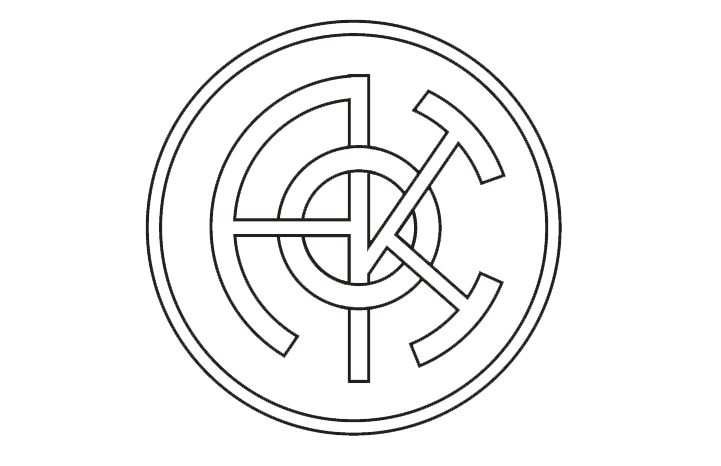 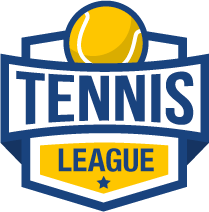 ► ΈδραAOK ΚΗΦΙΣΙΑΣ (Τατοΐου 49 & Παύλου Μελά, Στροφύλι Κηφισιάς 145 61)► Ημερομηνίες αγώνωνΈναρξη 21/04/2020Λήξη: 16/05/2020 Ωράριο αγώνων:Καθημερινά από 13.00 μ.μ.Σάββατο και Κυριακή από 09.00 π.μ.► Επιδιαιτητής ΑγώνωνΚώστας Ζαρειφόπουλος Βοηθός ΕπιδιαιτητήΕλισσάβετ Σταυρίδου ► Διευθυντής ΑγώνωνΊβαν Παχυγιάννης ► ΙατρόςΘα ανακοινωθεί►ΚατηγορίεςΜΟΝΑΑνδρών Openέως 39 (ερασιτέχνες)  40-49 (ερασιτέχνες)  50+60+Γυναικών OpenΓυναικών έως 45 Γυναικών 45+ΔΙΠΛΑΔιπλά  Ανδρών OpenΔιπλά Ανδρών έως 39 (ερασιτέχνες)  Διπλά Ανδρών 40-54 (ερασιτέχνες)  Διπλά Ανδρών 55+ (ερασιτέχνες) η (άθροισμα 110 και οι 2)Διπλά Ανδρών 65+Διπλά Γυναικών OpenΔιπλά Γυναικών έως 39 (ερασιτέχνες)Διπλά Γυναικών 40+ (ερασιτέχνες)Διπλά Μικτά openΔιπλά Μικτά (-39 ο άνδρας και η γυναίκα)Μικτά (από 40 έως 54 ο άνδρας και η γυναίκα)Μικτά (από 55 ο άνδρας και η γυναίκα) ή (άθροισμα 110 και οι 2)Διπλά Rookies (Πρωτοεμφανιζόμενων)(ανδρών, γυναικών, μεικτά)ADULT/JUNIORΠαρατηρήσεις:H δήλωση της κατηγορίας γίνεται με ευθύνη των αγωνιζομένων. Σε περίπτωση λανθασμένης δήλωσης ο αγωνιζόμενος θα αποκλείεται από το τουρνουά.Όλες οι άλλες κατηγορίες είναι για ερασιτέχνες. Maximum κατηγορίες ανά άτομο είναι 2, ή 1 μονό και 1 διπλό ή 2 διπλά!Στα Διπλά ισχύει ο κανονισμός, ότι ο μικρότερος σε ηλικία παίκτης κατεβάζει τον μεγαλύτερο σε ηλικία συμπαίκτη του, στη μικρότερη κατηγορία.Οι αγωνιζόμενοι, αν το επιθυμούν, έχουν τη δυνατότητα να δηλώσουν συμμετοχή σε κατηγορία μικρότερη της ηλικίας τους.Αν οι συμμετοχές κάποιας κατηγορίας είναι λιγότερες από οκτώ, οι διοργανωτές θα επιλέξουν, κατά την κρίση τους, σύμπτυξη κατηγοριών ή Round Robin.Σε περίπτωση κακών καιρικών συνθηκών δύναται να υπάρξουν διαφοροποιήσεις στην ώρα έναρξης και στο πρόγραμμα των αγώνων.Η κατηγορία Rookies απευθύνεται σε πρωτοεμφανιζόμενους παίκτες οι οποίοι δεν ασχολούνται με το τένις, συστηματικά, για περίοδο άνω των 2 ετών.► Τρόπος διεξαγωγής πρωταθλήματοςΜΟΝΑ2 νικηφόρα sets των 6 game σε περίπτωση ισοπαλίας 6-6 games θα διεξάγεται deciding set tie-break των 7 πόντων Σε περίπτωση ισοπαλίας 1-1 set θα διεξάγεται deciding  match tie-break των 10 πόντωνΔΙΠΛΑ2 νικηφόρα sets των 6 game με το σύστημα NO - AD σε περίπτωση ισοπαλίας 6-6 games θα διεξάγεται deciding set tie-break των 7 πόντων σε περίπτωση ισοπαλίας 1-1 set θα διεξάγεται deciding match tie break των 10 πόντων ► Υποχρεώσεις αγωνιζόμενωνΟι αγωνιζόμενοι οφείλουν να προσέρχονται 10 λεπτά πριν τον αγώνα τους στη Γραμματεία. Αγωνιζόμενος που δεν θα παρουσιαστεί εντός 15 λεπτών από την προγραμματισμένη ώρα της συνάντησης θα χάνει τον αγώνα.Όσοι δεν δήλωσαν συμμετοχή στην προκαθορισμένη ημερομηνία έχουν το δικαίωμα να γράφονται στην Λίστα Αναπληρωματικών. Έτσι θα έχουν τη δυνατότητα να μπουν στο ταμπλό με σειρά προτεραιότητας, εφόσον κάποιος αγωνιζόμενος δεν παρουσιαστεί στον προγραμματισμένο αγώνα του. Η Λίστα Αναπληρωματικών κλείνει με την έναρξη των αγώνων της κατηγορίας τους.Η πρόληψη της υγείας του κάθε αγωνιζόμενου είναι προσωπική ευθύνη του καθενός.► Δηλώσεις συμμετοχήςΟι δηλώσεις συμμετοχής γίνονται δεκτές ως και την 16/04/2020 και ώρα 12.00μμ. Τρόποι δήλωσης συμμετοχήςΤηλεφωνικά: 6936-532.613 και 210-62.04.715 μέσω e-mail στο info@tennisleague.gr μέσω της ιστοσελίδας www.tennisleague.gr Διευκρινίσεις:Στη δήλωση συμμετοχής οι αθλητές πρέπει οπωσδήποτε να δηλώνουνΗμερομηνία γέννησηςΚινητό τηλέφωνο επικοινωνίαςΕmail (εφόσον διαθέτουν)Κατηγορίες στις οποίες επιθυμούν να συμμετάσχουν Ημέρα (μία καθημερινή) και ώρες που δεν μπορούν να αγωνισθούν.Όσοι εκ των αγωνιζομένων μπορούν να αγωνίζονται τις πρωινές ώρες, παρακαλούνται να το δηλώσουν κατά την εγγραφή τους στο τουρνουά.Η Γραμματεία των αγώνων θα λάβει υπ’ όψη της τις ιδιαιτερότητες που θα δηλωθούν στον καταρτισμό του προγράμματος, όμως θα τις ικανοποιεί μόνο όταν αυτό είναι εφικτό.Σε περίπτωση μη συμφωνίας των αθλητών στην ώρα του αγώνα τους, θα γίνεται κλήρωση και ο νικητής θα επιλέγει την ημέρα και ώρα.Σε περίπτωση που αγωνιζόμενος δηλώσει σε περισσότερες από μία κατηγορίες δηλαδή σε 2, ενδέχεται να αγωνισθεί σε δύο αγώνες την ίδια ημέρα.► Χρηματική εισφορά35€ η πρώτη συμμετοχή και 25€ η δεύτερη.Η καταβολή των δικαιωμάτων συμμετοχής γίνεται στη γραμματεία του Ομίλου. Διατίθεται σύστημα POS.  ► Οργανωτική ΕπιτροπήΔιευθυντής Αγώνων: Ίβαν Παχυγιάννης Γενικός Έφορος: Σπυρίδων ΓκίνηςΓραμματεία Ομίλου: Γεωργία Βουτσά & Ασημίνα Κωνσταντινίδη► Πρόγραμμα διοργάνωσηςΚλήρωση ΑγώνωνΗ κλήρωση για τον καθορισμό του προγράμματος των αγώνων θα πραγματοποιηθεί στις 17/04.Ενημέρωση ΑγωνιζομένωνΤο πρόγραμμα και τα αποτελέσματα των αγώνων θα αναρτώνται καθημερινά σε πίνακα του Club. Οι αθλητές, αθλήτριες θα έχουν την δυνατότητα να ενημερώνονται για την κλήρωση και για την ώρα του αγώνα τους από τις 18/4/2020 στο τηλέφωνο 210-62.04.715 (τηλέφωνο ομίλου) στο 6936-532.613 και στο site www.tennisleague.gr. Οι αγωνιζόμενοι οφείλουν να ενημερώνονται έγκαιρα και με δική τους ευθύνη για την ημέρα και την ώρα τέλεσης του αγώνα τους.► Τελικοί Αγώνες -  Έπαθλα Οι τελικοί αγώνες θα διεξαχθούν στις 16 Μαΐου.  Έπαθλα θα απονεμηθούν στους 2 πρώτους νικητές κάθε κατηγορίας.► Μπάλες ΤουρνουάΘα ανακοινωθούν► ΔΩΡΑΌλοι οι συμμετέχοντες στο τουρνουά θα λάβουν με τη συμμετοχή τους μικρά δώρα και θα αποκτήσουν δικαίωμα συμμετοχής στην κλήρωση, για τα δώρα που θα ανακοινωθούν, η οποία θα πραγματοποιηθεί αμέσως μετά την τελετή απονομής των επάθλων, με την απαραίτητη προϋπόθεση της αυτοπρόσωπης παρουσίας τους σε αυτή.Στον χώρο του ΑΟΚ αμέσως μετά την τελετή απονομής των επάθλων και την κλήρωση των δώρων θα ακολουθήσει Δεξίωση. 